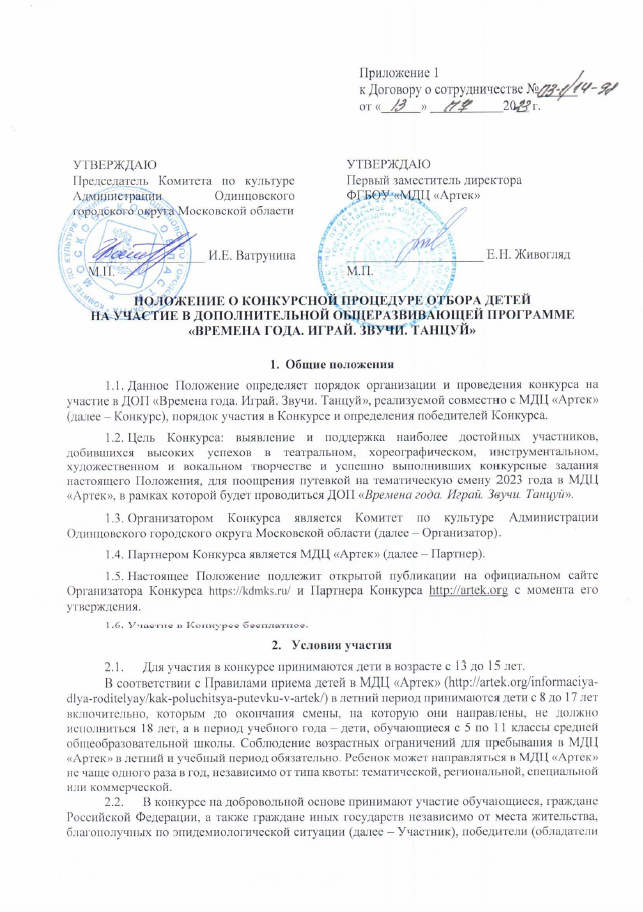 Гран-при, Лауреаты 1 степени) XXIII Открытого фестиваля-конкурса детского и молодежного творчества «Серебряный олень». 2.3. Конкурс состоит из нескольких этапов (отборочный, основной и финальный) и проводится в следующие сроки:10 августа 2023 года - объявление Конкурса10 августа - 31 августа 2023 года - прием заявок (отборочный этап)сентября - 30 сентября 2023 года - экспертиза конкурсного задания (основной этап)10 октября 2023 года – подведение итогов конкурса (финальный этап).2.4. Регистрация Участников отборочного этапа Конкурса осуществляется путем подачи электронной заявки (п.3) по ссылке https://forms.yandex.ru/cloud/646dcdf502848f0f5521f768/ не позднее последнего дня отборочного этапа Конкурса. Подача заявки на участие в Конкурсе осуществляется представителем участника – родителями участника (законными представителями и/или лицами их замещающими) (далее – Заявитель).2.6. Поданная заявка установленного образца по умолчанию подтверждает: ознакомление Заявителя с настоящим Положением и добровольное согласие на сбор, хранение, использование, распространение (передачу) и публикацию персональных данных участника, а также результатов его работ, в том числе в сети Интернет.Перед подачей заявки на участие в Конкурсе Заявитель обязан ознакомиться с порядком приема детей и правилами их пребывания в МДЦ «Артек», указанными на официальном сайте https://artek.org/ в разделе «Информация для родителей», для последующего их выполнения.Ограничения по участию в Конкурсе:по медицинским противопоказаниям для направления в МДЦ «Артек» согласно информации, размещенной на сайте https://artek.org/informaciya-dlya-roditelyay/medicinskie-trebovaniya/. Все предоставленные Заявителем документы и заявка, подлежат проверке Организатором Конкурса на соответствие действительности указанных в них данных.Заявитель не имеет права оказывать какое-либо воздействие на представителей конкурсной комиссии, на результаты Конкурса и процедуру его проведения.В случае нарушения правил проведения Конкурса участником, Организатор может отказать ему в дальнейшем участии в Конкурсе.Порядок участия в КонкурсеЗаявка направляется в сроки не позднее последнего дня отборочного этапа Конкурса путем заполнения электронной формы: https://forms.yandex.ru/cloud/646dcdf502848f0f5521f768/Пакет заявочных документов содержит следующие обязательные документы:заявка-анкета (Приложение 1);не более 5 копий дипломов, подтверждающих достижения участника (в театральном, хореографическом, инструментальном, художественном или вокальном творчестве) за последние 2 календарных года, в том числе диплом Победителя (Гран-при, Лауреат 1 степени) конкурса: XXIII Открытого фестиваля-конкурса детского и молодежного творчества «Серебряный олень» (при наличии диплома Победителя в составе коллектива, предоставляется справка, подписанная руководителем, подтверждающая участие в XXIII Открытом фестивале-конкурсе детского и молодежного творчества «Серебряный олень» в составе коллектива-победителя);выполненное творческое задание (в виде ссылки на файлообменник).Наличие документов, подтверждающих достижения участника в театральном, хореографическом, инструментальном, художественном или вокальном творчестве даёт дополнительные баллы при подведении итогов Конкурса:Заявочные документы, не соответствующие требованиям настоящего Положения и оформленные с нарушением требований настоящего Положения, отклоняются организаторами без объяснения причин отказа. Порядок проведения конкурсаДля отбора участников на Программу формируется конкурсная комиссия. Информацию о результатах своего участия в Конкурсе (промежуточные и итоговые) участники получают в персональном порядке на личные адреса электронной почты, указанные в заявке-анкете. По итогам Конкурса победители получают Сертификат, подтверждающий успешность прохождения конкурсных процедур, определенных настоящим положением. Экспертиза заявочных документов и качества выполнения конкурсных заданий осуществляется конкурсной комиссией в три этапа:1-й отборочный этап Конкурса проводится с 10 августа 2023 г. по 31 августа 2023 года. На этом этапе комиссия принимает заявки на участие в Конкурсе и отклоняет заявки тех участников, которые не соответствуют формальным требованиям настоящего Положения. После окончания отборочного этапа формируется список участников основного этапа Конкурса.2-й основной этап Конкурса проводится с 01 сентября 2023 года по 30 сентября 2023 года и представляет собой анализ содержания и качества представленного конкурсного материала основного этапа. 3-й финальный этап Конкурса (подведение итогов) проводится с сроки не позднее 01 октября 2023 года согласно регламенту, обозначенному в разделе 6 настоящего Положения.Конкурсные заданияКонкурсное задание основного этапа Конкурса:Участникам основного этапа предлагается выполнить специальное конкурсное задание: создание видеоролика.  Тема для видеоролика: «Времена года в моем творчестве». Конкурсанту необходимо креативно презентовать себя в рамках предложенной темы. Продолжительность видеоролика не менее 3 минут и не более 7 минут. Технические требования к оформлению конкурсной работы (конкурсного задания):- видеоролик должен быть снят в горизонтальном формате видео (съемка возможна в том числе и на телефон);- окончательный вариант смонтированного видеоролика сохранять в форматах AVI, MOV, MPEG, МP4- видеоролики должны быть оформлены информационной заставкой ФИО конкурсанта, название номера.Конкурсная работа в форме ссылки на файлообменник наряду с другими вложениями заявочного пакета направляются в электронной форме в адрес организатора конкурса (Видеоролики, загруженные в социальные сети, на YouTube или другие порталы и сайты - не принимаются)Подведение итогов КонкурсаПодведение итогов Конкурса осуществляется по сумме баллов в рейтинговой системе.Балльно-рейтинговая шкала оценки конкурсных материалов: Максимальное количество баллов по итогам конкурсного отбора - 50 балловПобедителями Конкурса становятся участники, набравшие наибольшее количество баллов.По количеству набранных баллов составляется рейтинговый список участников конкурсного отбора от наибольшего количества баллов до наименьшего.Результаты конкурсного отбора окончательные и не подлежат коррекции.Результаты КонкурсаРешение конкурсной комиссии оформляется в виде письменного протокола, который подписывается всеми членами комиссии. Результаты Конкурса публикуются на сайте Организатора Конкурса https://kdmks.ru/  в срок не позднее 3 рабочих дней после подведения итогов.В соответствии с итоговым протоколом, участникам Конкурса выдается сертификат Победителя Конкурса (далее – Сертификат), подтверждающий успешность прохождения всех этапов конкурсных процедур (п.4. настоящего Положения) и поощрения путевкой на 14 смену тематическую смену 2023 года в МДЦ «Артек». Организатор отправляет на электронный адрес, указанный участником-победителем при подаче Заявки, в срок не позднее 10 (десяти) рабочих дней. Вместе с Сертификатом направляется информационное письмо родителям победителя Конкурса о порядке подготовки необходимых документов для поездки в МДЦ «Артек» для участия в Программе «Времена года. Играй. Звучи. Танцуй». Сертификат победителя Конкурса является именным (выписывается на персонального участника) и не подлежит передаче третьим лицам, как из числа участников Конкурса, так и родственников участника, а также любым другим лицам, не указанным в Сертификате.С момента получения Сертификата Участник в течение 10 дней самостоятельно регистрируется в автоматизированной информационной системе «Артек» (АИС «Артек») на сайте www.артек.дети В личном кабинете при регистрации участник заполняет свой профиль в полном объеме, добавляет Сертификат. Заявки без прикрепленного Сертификата отклоняются.Родителям победителя Конкурса необходимо в срок не позднее 10 дней со дня публикации итогов Конкурса отправить на адрес электронной почты artekvremenagoda@yandex.ru письмо, подтверждающее готовность ребенка принять участие в Программе в указанные сроки.В случае каких-либо личных обстоятельств, препятствующих победителю Конкурса принять участие в Программе, его представитель должен обязательно известить об этом Организатора не позднее 10 дней после размещения результатов Конкурса на сайте. Замена смены и Программы в таком случае невозможна.В случае отказа от получения путевки одного из прошедших конкурсный отбор участников, право на получение бесплатной путевки передается участнику, следующему в ранжированном списке.Участники, не зарегистрированные в АИС «Артек», к участию в Программе не допускаются.В случае отказа от получения путевки либо иных обстоятельств, препятствующих победителю Конкурса принять участие в Программе, денежный эквивалент стоимости не выплачивается и не компенсируется. Контакты для связиОтветственный за проведение Конкурса: Кудрявцева Наталия Валерьевна, директор МБУК «Одинцовский Центр культурного развития», artekvremenagoda@yandex.ruПриложение 1 ЗАЯВКА-АНКЕТА на участие в тематической образовательной программе ФГБОУ «МДЦ «Артек» «Времена года. Играй. Звучи. Танцуй»Заполняется при помощи электронной формы по ссылке: https://forms.yandex.ru/cloud/646dcdf502848f0f5521f768/ Отправляя заявку-анкету подтверждаем, что ознакомлены и принимаем все пункты Положения о конкурсной процедуре отбора детей на участие в ДОП «Времена года».ПараметрыПараметрымаксимальное количество балловАнализ достижений участника Конкурса: 5 грамот/ дипломов) за последние 2 календарных года в театральном, хореографическом, инструментальном, художественном или вокальном творчествеОкружной и Региональный уровень 1 баллАнализ достижений участника Конкурса: 5 грамот/ дипломов) за последние 2 календарных года в театральном, хореографическом, инструментальном, художественном или вокальном творчествеВсероссийский и Международный уровень 2 баллаДиплом Гран-при, Лауреата 1 степени XXIII Открытого фестиваля-конкурса детского и молодежного творчества «Серебряный олень»Открытый3 балла№Критериймаксимальное количество баллов1Сценическая культура (создание сценического образа, костюм, внешний вид)102Артистизм, сценическая выразительность103Раскрытие заявленной темы104Оригинальность видеоролика (новизна идеи, монтажное решение, креативная подача)105Качество исполнения и культура оформления конкурсного видеоролика10Ф.И.О. (полностью)Дата рожденияПолных летГород, районКонтакты одного из родителей (законного представителя): телефонэлектронный адресДокумент удостоверяющий личность участника (паспорт/свидетельство и рождении)Диплом Гран-при, лауреата 1 степени XXIII Открытого фестиваля-конкурса детского и молодежного творчества «Серебряный олень»; Справка-подтверждение при наличии диплома Победителя в составе коллектива.Документы, подтверждающие достижения участника (грамоты/ дипломы за последние 2 календарных года в театральном, хореографическом, инструментальном, художественном или вокальном творчестве)Ссылка на файлообменник с конкурсным видеороликом